3.33	Your title hereA. Author, B. Author, C. AuthorThe manuscript must be within 2 pages, in which figures and tables should be properly arranged. References are quoted in such manner [1], [2, 3], or [2-4]. Each figure must have a caption, as shown below.　When you arrange the text and a figure side by side, the figure should be placed on the right side, in principle.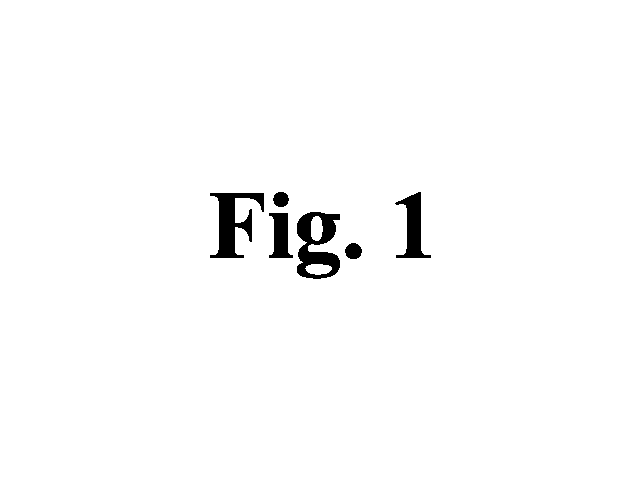 Write references by following examples below. References[1] A. Author et al., UTTAC Annual Report 2019, UTTAC-89 (2020) 999. [2] B. Author et al., Nucl. Instr. Meth. Phys. Res. B 999 (2018) 888.[3] IBANDL (Ion Beam Analysis Nuclear Data Library). https://www-nds.iaea.org/exfor/ibandl.htm[4] C. Author and D. Author, in Beam Interaction with Materials and Atoms, edited by G. Editor and H. Editor (Springer, Berlin, 1999), p. 555.